Instructions: If you are disinterring and re-interring in the same cemetery, complete the Notice. The Notice must be completed and submitted to the State Registrar of Oklahoma within five (5) days of such action. If you are disinterring and re-interring to a different cemetery or for the purpose of cremation, complete the Request. Submit the completed Request to the State Registrar of Oklahoma prior to the disinterment.Oklahoma State Department of HealthNotice of Disinterment/Re-interment             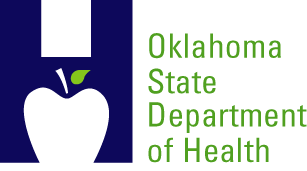 Oklahoma State Department of HealthRequest for Disinterment PermitMaking a false statement or knowingly concealing a material fact or otherwise committing fraud in an application for a disinterment permit is unlawful and shall constitute a misdemeanor for a first offense and, upon conviction, shall be punishable by a fine not exceeding Ten Thousand Dollars ($10,000.00). Any second or subsequent offense shall constitute a felony and, upon conviction, shall be punishable by a fine of up to Ten Thousand Dollars ($10,000.00) or imprisonment in the custody of the Department of Corrections for a term of not more than two (2) years, or both. [63 O.S. 1-324.2]NOTICE (Same cemetery only)Name of Deceased (First, Middle, Last): Name of Deceased (First, Middle, Last): Name of Deceased (First, Middle, Last): Name of Deceased (First, Middle, Last): Name of Deceased (First, Middle, Last): Date of Birth :Date of Birth :NOTICE (Same cemetery only)Place of Death (city, county, state):Place of Death (city, county, state):Place of Death (city, county, state):Place of Death (city, county, state):Place of Death (city, county, state):Date of Death: Date of Death: NOTICE (Same cemetery only)Place of Burial Cemetery Name :Cemetery Name :Cemetery Name :Cemetery City:Cemetery City:Cemetery City:NOTICE (Same cemetery only)Disinterment to be done by: Funeral Director Name (print/type) Funeral Director Name (print/type) Funeral Director Name (print/type) License Number License Number Telephone Number NOTICE (Same cemetery only)Disinterment to be done by: Name of Funeral Home: Name of Funeral Home:  Funeral Home City & State Funeral Home City & State Funeral Home City & State Funeral Home City & StateNOTICE (Same cemetery only)63 O.S. 2011, Section 1-319 C.  The consent of the next of kin shall be completed by the next of kin in order of priority as established in Section 1158 of Title 21 of the Oklahoma Statutes.63 O.S. 2011, Section 1-319 C.  The consent of the next of kin shall be completed by the next of kin in order of priority as established in Section 1158 of Title 21 of the Oklahoma Statutes.63 O.S. 2011, Section 1-319 C.  The consent of the next of kin shall be completed by the next of kin in order of priority as established in Section 1158 of Title 21 of the Oklahoma Statutes.63 O.S. 2011, Section 1-319 C.  The consent of the next of kin shall be completed by the next of kin in order of priority as established in Section 1158 of Title 21 of the Oklahoma Statutes.63 O.S. 2011, Section 1-319 C.  The consent of the next of kin shall be completed by the next of kin in order of priority as established in Section 1158 of Title 21 of the Oklahoma Statutes.63 O.S. 2011, Section 1-319 C.  The consent of the next of kin shall be completed by the next of kin in order of priority as established in Section 1158 of Title 21 of the Oklahoma Statutes.63 O.S. 2011, Section 1-319 C.  The consent of the next of kin shall be completed by the next of kin in order of priority as established in Section 1158 of Title 21 of the Oklahoma Statutes.NOTICE (Same cemetery only)Next-of-Kin Name (print/type): Next-of-Kin Name (print/type): Relationship (check box) 	 1. Legal Representative 	 2. Spouse      3. Adult child     4. Parent	 5. Adult Sibling 	 6. Guardian    7. Other:________________________________________________Relationship (check box) 	 1. Legal Representative 	 2. Spouse      3. Adult child     4. Parent	 5. Adult Sibling 	 6. Guardian    7. Other:________________________________________________Relationship (check box) 	 1. Legal Representative 	 2. Spouse      3. Adult child     4. Parent	 5. Adult Sibling 	 6. Guardian    7. Other:________________________________________________Relationship (check box) 	 1. Legal Representative 	 2. Spouse      3. Adult child     4. Parent	 5. Adult Sibling 	 6. Guardian    7. Other:________________________________________________Relationship (check box) 	 1. Legal Representative 	 2. Spouse      3. Adult child     4. Parent	 5. Adult Sibling 	 6. Guardian    7. Other:________________________________________________NOTICE (Same cemetery only)Signature of Next-of-Kin: Signature of Next-of-Kin: Signature of Funeral Director:Signature of Funeral Director:Signature of Funeral Director:Signature of Funeral Director:Signature of Funeral Director:REQUEST  (New place of burial or Cremation)Name of Deceased (First, Middle, Last): Name of Deceased (First, Middle, Last): Name of Deceased (First, Middle, Last): Name of Deceased (First, Middle, Last): Date of Birth :Date of Birth :REQUEST  (New place of burial or Cremation)Place of Death (city, county, state):Place of Death (city, county, state):Place of Death (city, county, state):Place of Death (city, county, state):Date of Death: Date of Death: REQUEST  (New place of burial or Cremation)Current Place of Burial Cemetery Name :Cemetery Name :Cemetery City:Cemetery City:Cemetery City:REQUEST  (New place of burial or Cremation)New Place of Burial:      CremationCemetery Name: Cemetery Name: Cemetery City & State:Cemetery City & State:Cemetery City & State:REQUEST  (New place of burial or Cremation)Disinterment to be done by: Funeral Director Name (print/type) Funeral Director Name (print/type) License Number License Number Telephone Number REQUEST  (New place of burial or Cremation)Disinterment to be done by: Name of Funeral Home: Name of Funeral Home: Name of Funeral Home: Name of Funeral Home: Name of Funeral Home: REQUEST  (New place of burial or Cremation)Disinterment to be done by: Funeral Home Address: (street, city, state) Funeral Home Address: (street, city, state) Funeral Home Address: (street, city, state) Funeral Home Address: (street, city, state) Funeral Home Address: (street, city, state) REQUEST  (New place of burial or Cremation)63 O.S. 2011, Section 1-319 C.  The consent of the next of kin shall be completed by the next of kin in order of priority as established in Section 1158 of Title 21 of the Oklahoma Statutes.63 O.S. 2011, Section 1-319 C.  The consent of the next of kin shall be completed by the next of kin in order of priority as established in Section 1158 of Title 21 of the Oklahoma Statutes.63 O.S. 2011, Section 1-319 C.  The consent of the next of kin shall be completed by the next of kin in order of priority as established in Section 1158 of Title 21 of the Oklahoma Statutes.63 O.S. 2011, Section 1-319 C.  The consent of the next of kin shall be completed by the next of kin in order of priority as established in Section 1158 of Title 21 of the Oklahoma Statutes.63 O.S. 2011, Section 1-319 C.  The consent of the next of kin shall be completed by the next of kin in order of priority as established in Section 1158 of Title 21 of the Oklahoma Statutes.63 O.S. 2011, Section 1-319 C.  The consent of the next of kin shall be completed by the next of kin in order of priority as established in Section 1158 of Title 21 of the Oklahoma Statutes.REQUEST  (New place of burial or Cremation)Next-of-Kin Name (print/type): Next-of-Kin Name (print/type): Relationship (check box) 	 1. Legal Representative 	 2. Spouse      3.  Adult child     4. Parent	 5. Adult Sibling 	 6. Guardian     6. Other:________________________________________________Relationship (check box) 	 1. Legal Representative 	 2. Spouse      3.  Adult child     4. Parent	 5. Adult Sibling 	 6. Guardian     6. Other:________________________________________________Relationship (check box) 	 1. Legal Representative 	 2. Spouse      3.  Adult child     4. Parent	 5. Adult Sibling 	 6. Guardian     6. Other:________________________________________________Relationship (check box) 	 1. Legal Representative 	 2. Spouse      3.  Adult child     4. Parent	 5. Adult Sibling 	 6. Guardian     6. Other:________________________________________________REQUEST  (New place of burial or Cremation)Signature of Next-of-Kin: Signature of Next-of-Kin: Signature of Funeral Director:Signature of Funeral Director:Signature of Funeral Director:Signature of Funeral Director:StatePursuant to the regulation of the State Board of Health, adopted under authority of 63 O.S. 2011 § 1-319B, permission is hereby given to disinter, remove and reinter as set forth in the application.Pursuant to the regulation of the State Board of Health, adopted under authority of 63 O.S. 2011 § 1-319B, permission is hereby given to disinter, remove and reinter as set forth in the application.StateState Registrar Signature: Date Signed: